Okapový systém                 Pokyny k instalaciGaleco PVCPoznámky před montážíPrvky PVC GALECO systému by měly být skladovány v původním obalu, dokud není nainstalován.Žlab by měl být instalován s doporučeným sklonem 3 mm/1bm okapuŽlab by měl vyčnívat vně střešní roviny alespoň polovinu jeho průměru a neměl by vyčnívat za střešní vynášecí čáru. (Obr. 1)Doporučená vzdálenost háků je 60 cm (Obr. 2)Háky doporučujeme instalovat do 15 cm od kotlíku, rohu, spojky žlabu (Obr. 3)Systém GALECO PVC by neměl být instalován při teplotách pod 5 ° c.V systému GALECO PVC jsou při použití čelních háků kotlíky a spojky žlabu připevněny k čelnímu panelu, který stabilizuje systém a zajišťuje, že jediný pohyblivý prvek zůstává žlab (Obr. 4)Před instalací GALECO PVC musí být lisované těsnění namazáno, aby byl zajištěn pohyb žlabu při změnách teploty. (Obr. 5)Pro umožnění tepelné roztažnosti ve žlabových spojkách a rohách musí být konec žlabu nastaven podle pomocných čar (Obr. 6)Aby se zabránilo poškození systému prostřednictvím sněhu a ledu, použijte sněhové rozražeče a zachytávače2.Plánování systémuPlánujte s ohledem na velikost systému, počet kotlíků, které umožňují odtok vody ze střechy (tabulka 1).3. Montáž úrovně okapuUrčete umístění kotlíků a pamatujte, že toto je vždy nejnižší bod okapového systému (Obr. 7)Proveďte montáž krajních háků tak aby byl zachován sklon 3 mm / 1bm žlabu. Kotlík je zároveň nejnižší bod úseku (Obr. 8)Mezi krajními háky natáhněte provázek a zkontrolujte sklon (Obr. 9, 10)Namontujte zbylé háky na úroveň provázku při zachování 60 cm rozteče (Obr. 11)Umístěte spojky žlabů (Obr. 12)V místě umístění kotlíků vytvořte otvor o průměru svodové roury (Obr. 13, 14)Vložte žlab do háků nejprve nasaďte zadní a po té přední část (Obr. 15, 16)Nyní proveďte propojení v rohách systému pomocí žlabových rohů s těsněním (Obr. 17)Nakonec namontujte čela žlabu (Obr. 18)4.Napojení svoduPomocí kolen a potřebné délky svodu provedete přiblížení svodu ke stěně (Obr. 19)Pokud budete napojovat svod rovnou do kotlíku je potřeba použít spojku svodu!!!!!!!!Svod Instalace svoduPřipevněte hmoždinky do fasády (délky přizpůsobené tloušťce zdi nebo zateplení) s maximální vzdáleností 1,8 m (Obr. 20)Do objímek vložte svodovou rouru nebo roury, které se spojují svodovou spojkou (Obr. 21, 22, 23)Utáhněte svorky na objímce, tak aby svod držel, ale není vhodné utahovat mocDokončení instalaceVyústění do kanalizace. Umístěte geiger do země pod odtokovou trubkou a pomocí flexibilního kolena napojte na kanalizační rouru (Obr. 24). V geigeru vyřízněte díru rovnající se průměru vypouštěcí trubky použité (Obrázek 25, 26). 20cm od země umístěte objímku svodu.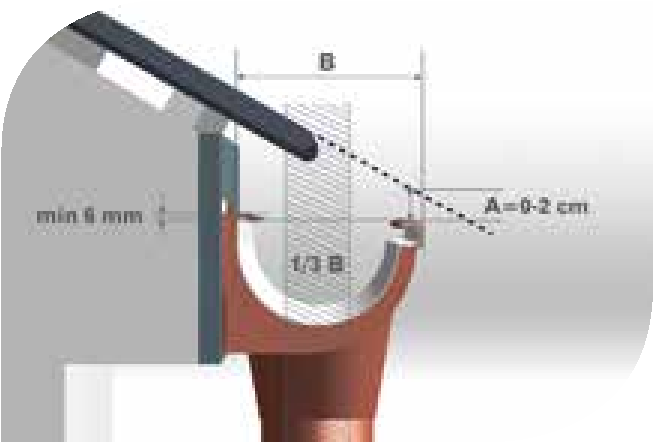 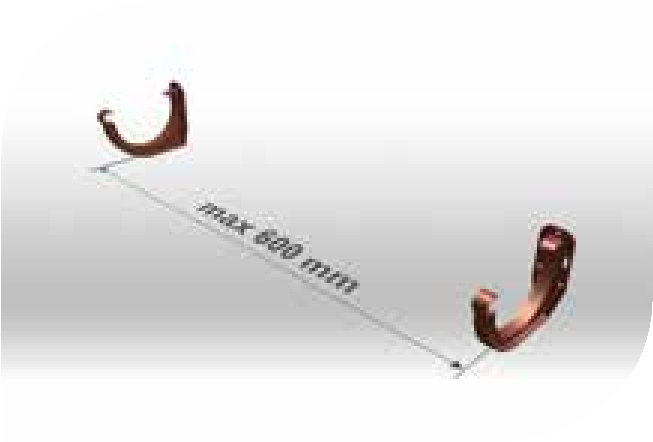 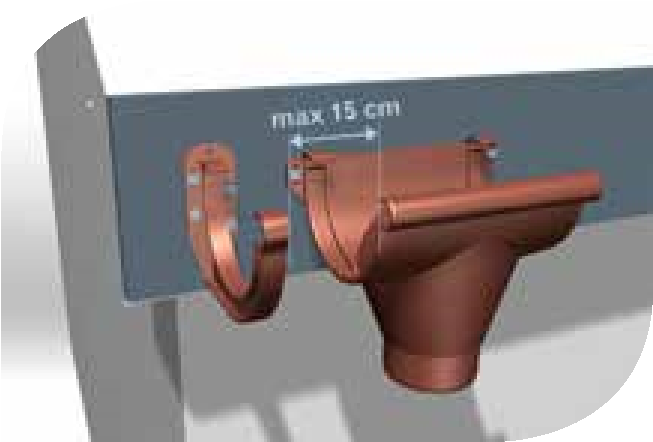 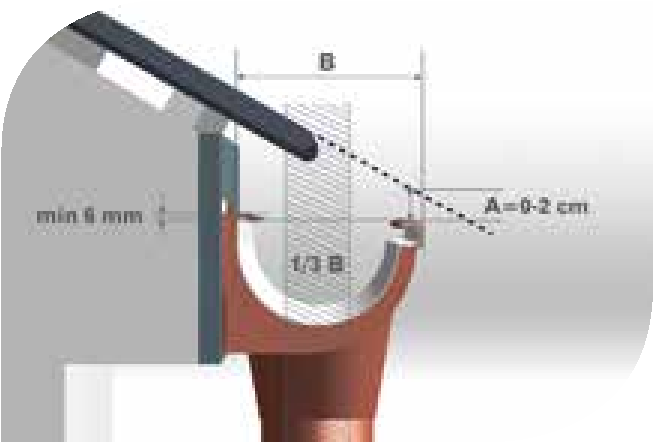 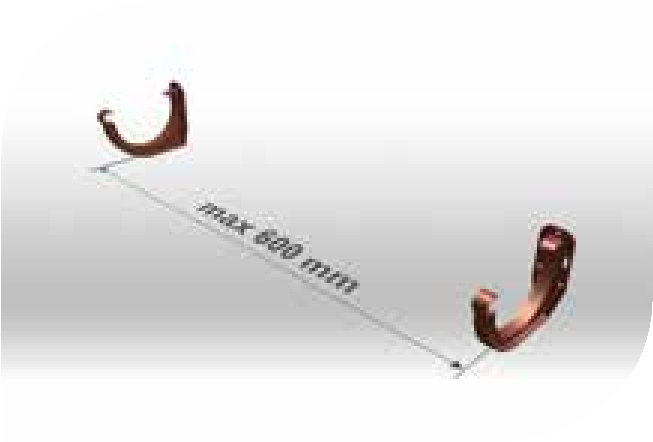 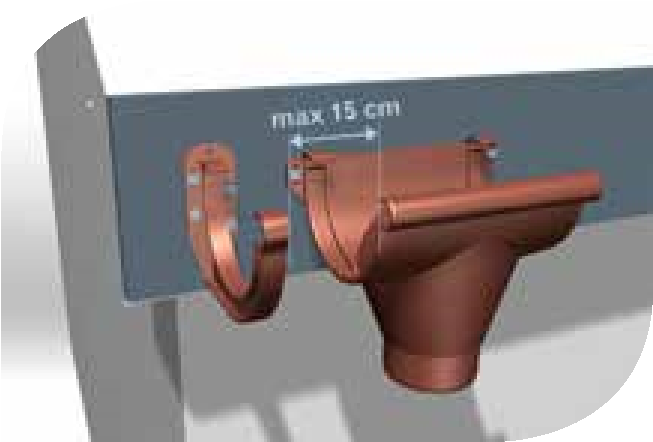 Obr. 1	Obr..2	Obr. 3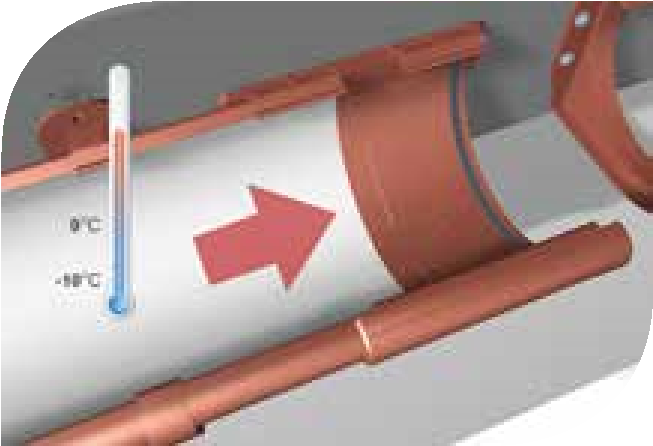 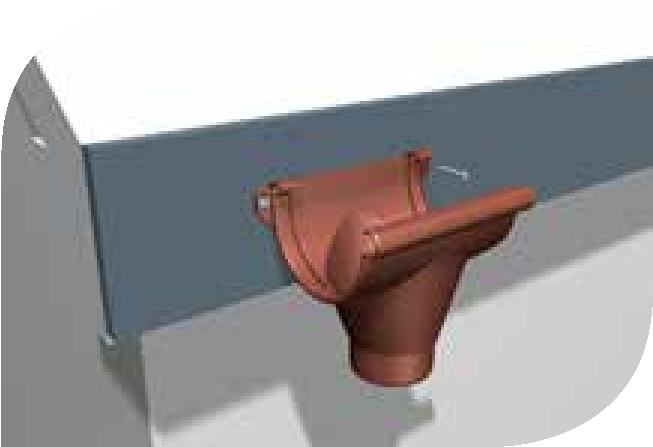 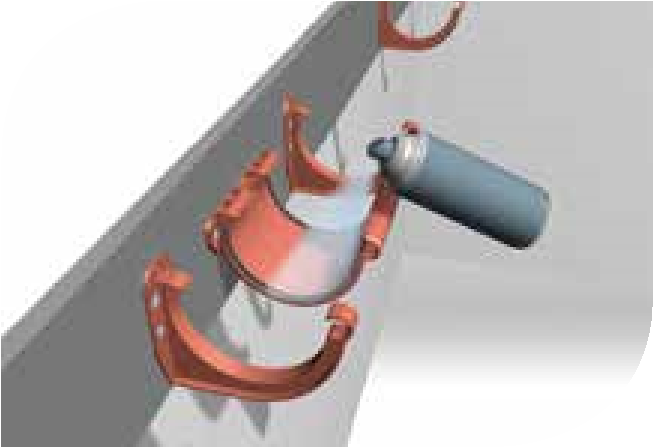 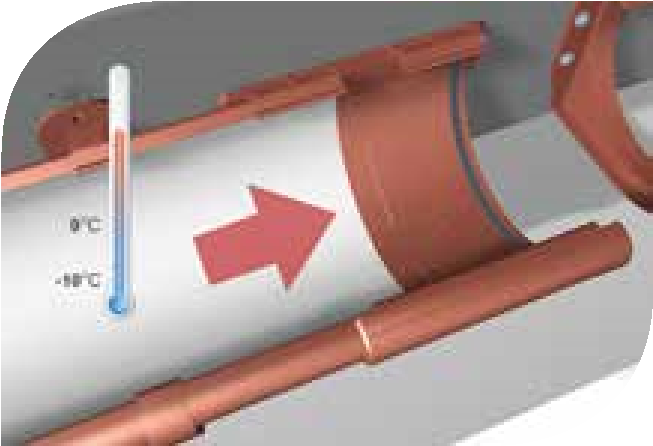 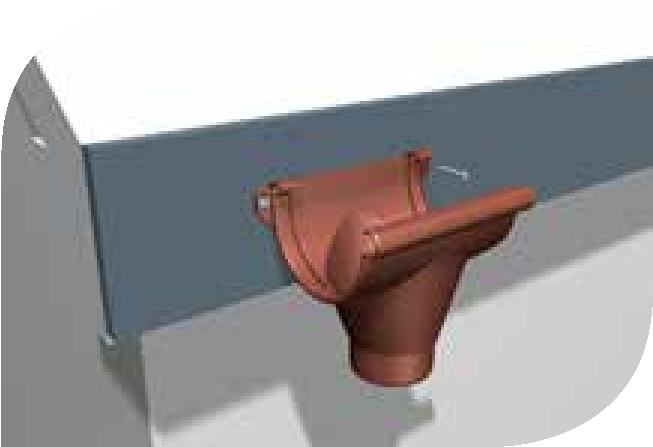 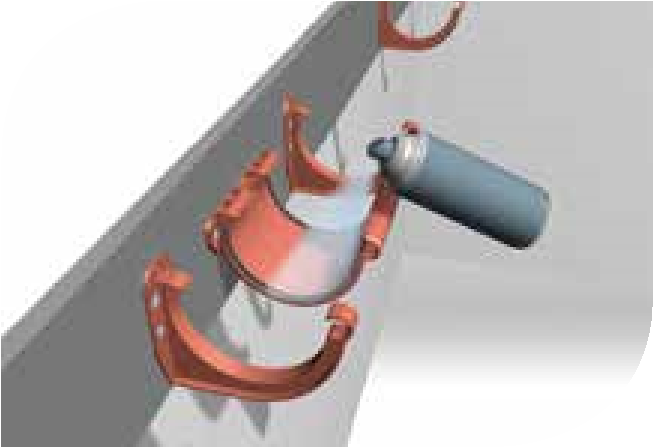 Obr. 4	Obr. 5	Obr. 6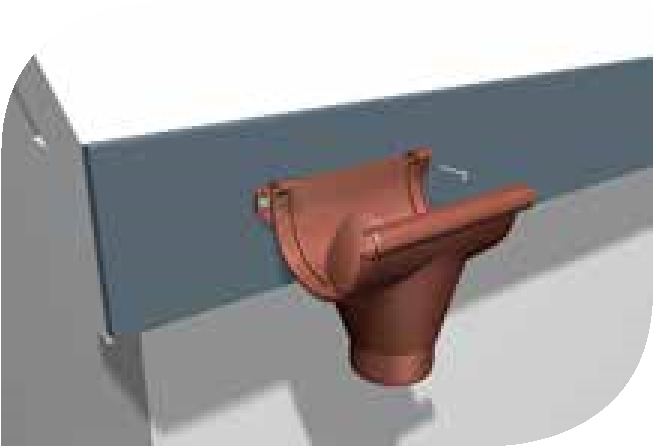 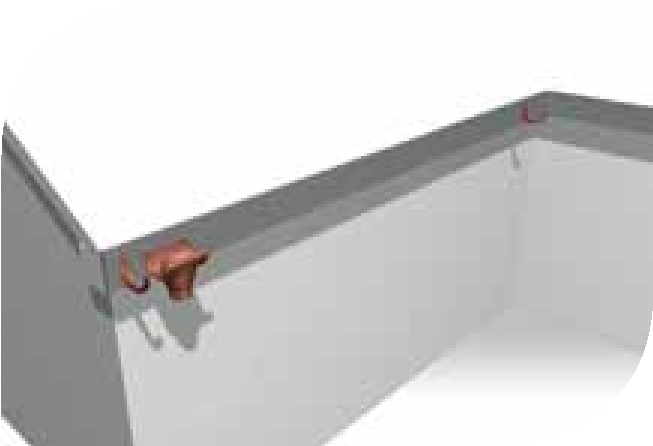 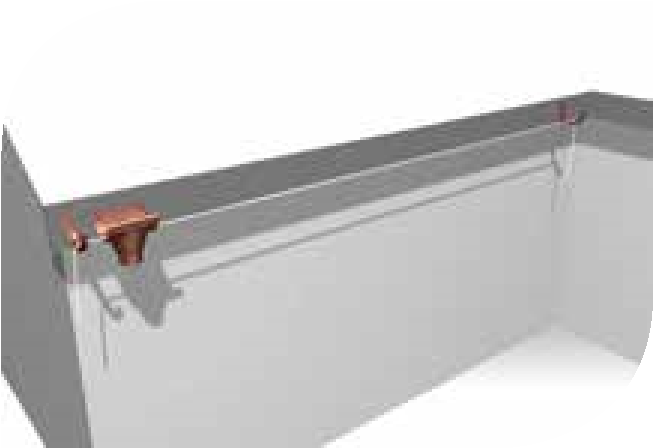 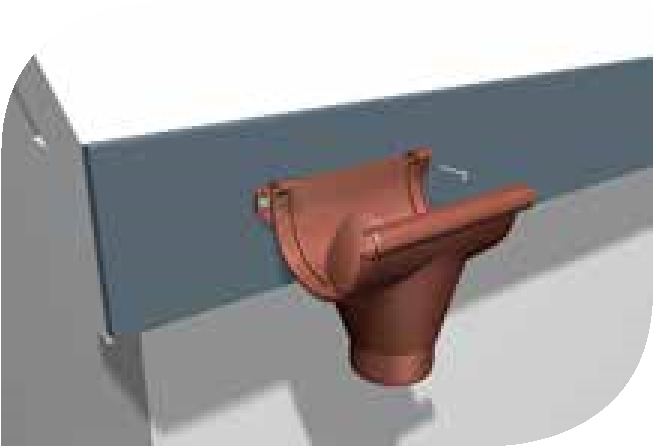 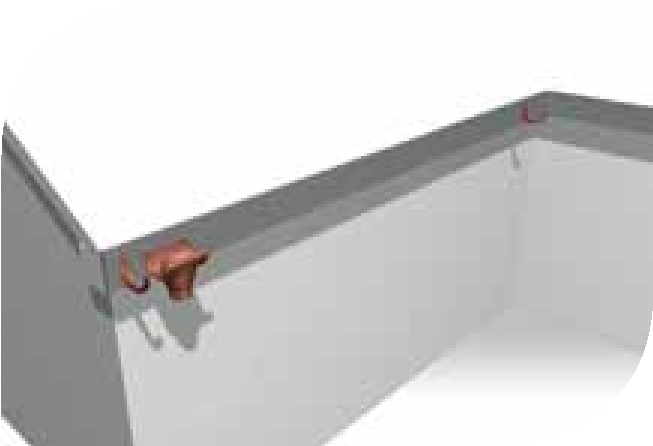 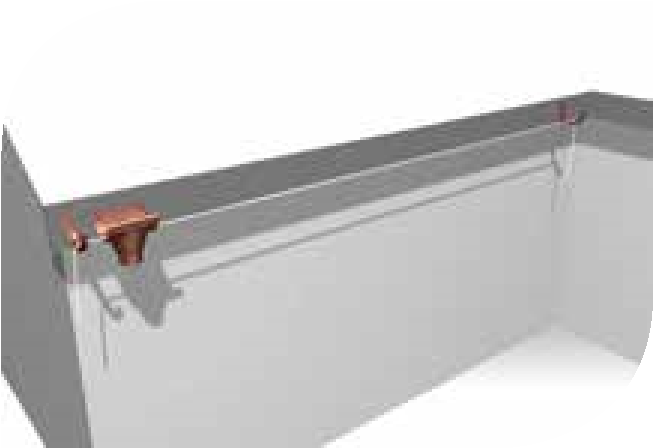 Obr. 7	Obr. 8	Obr. 9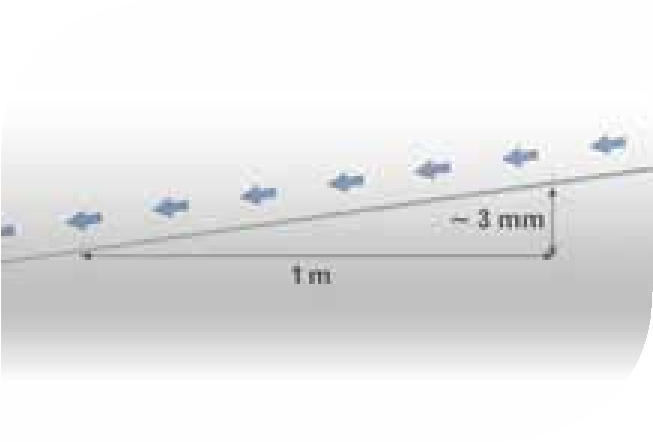 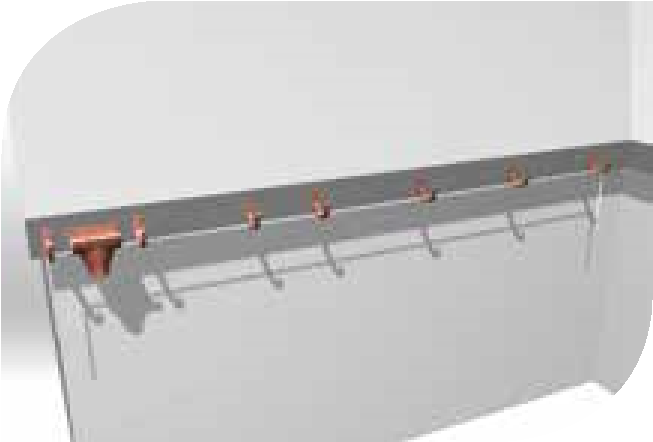 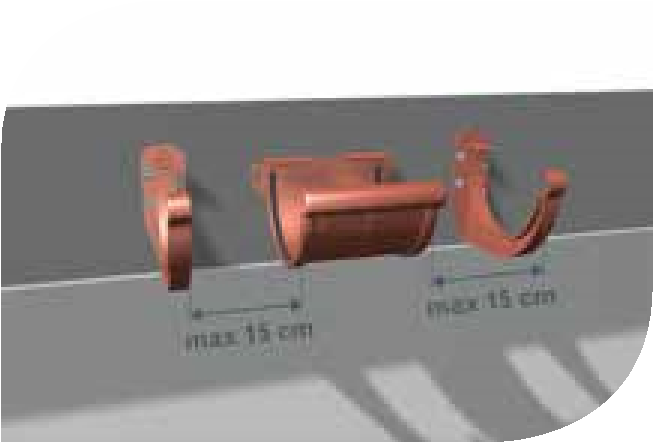 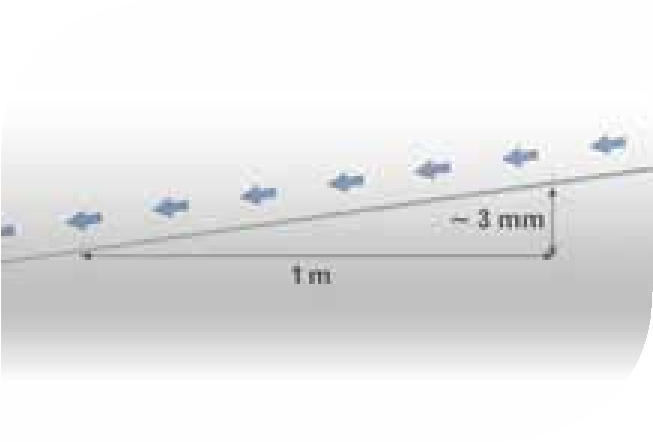 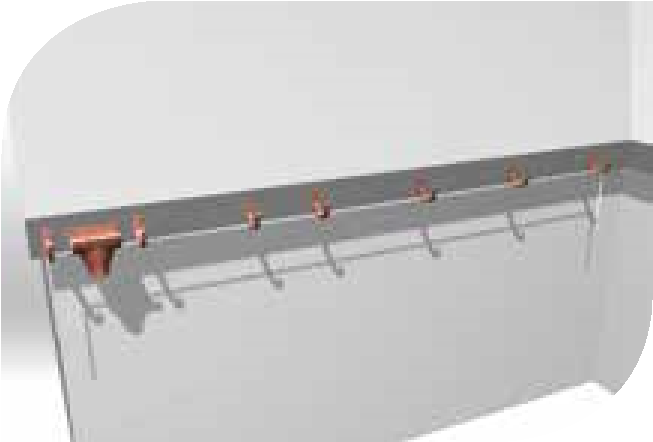 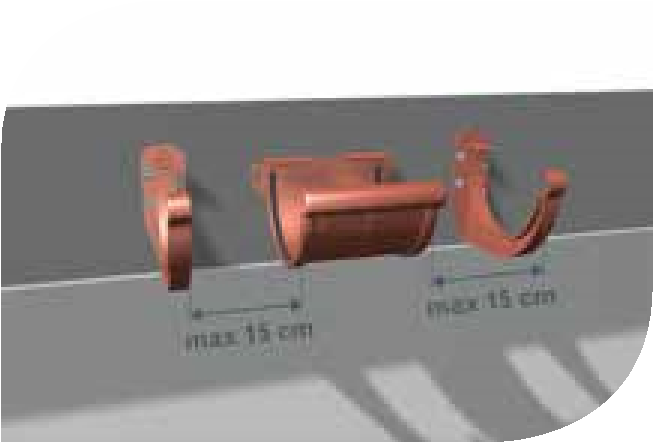 	Obr. 10	Obr. 11	Obr. 12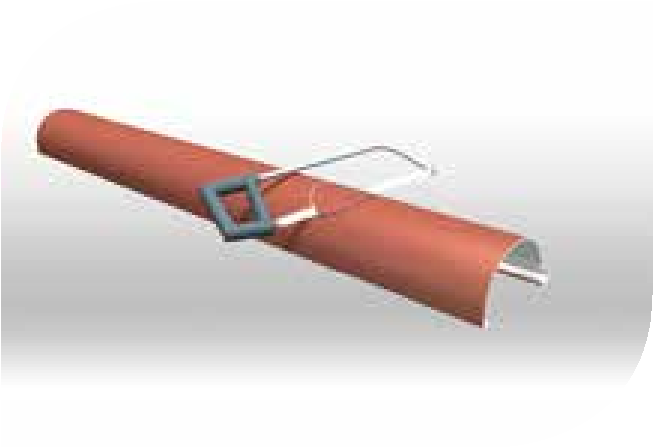 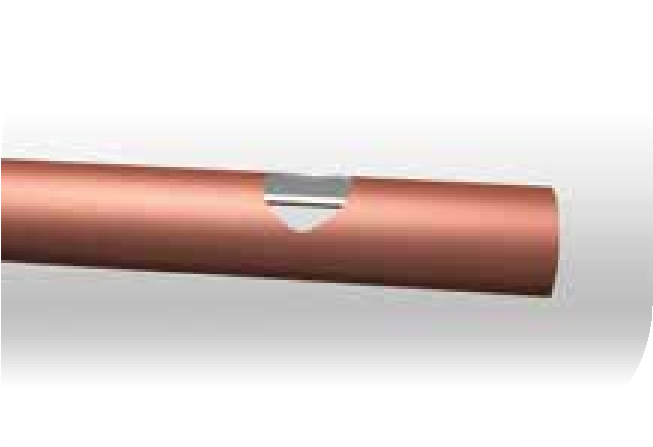 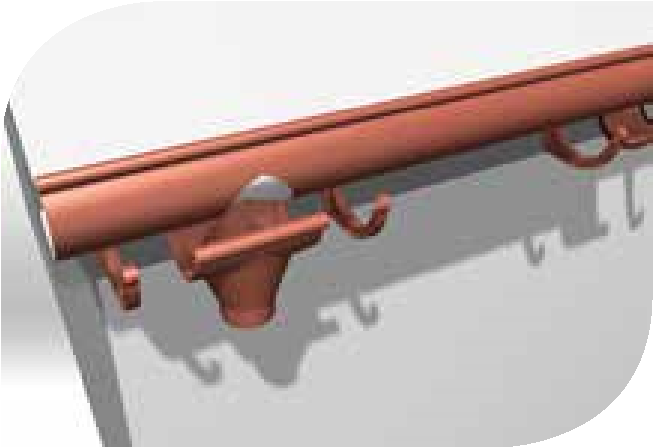 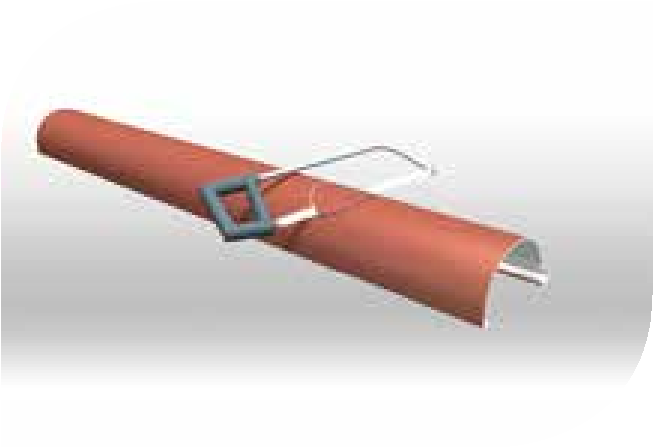 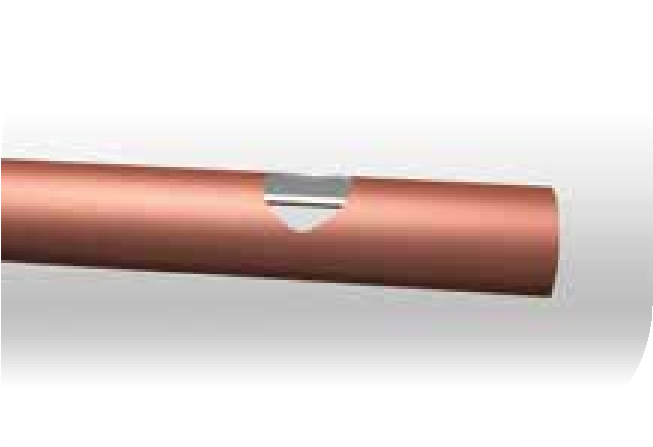 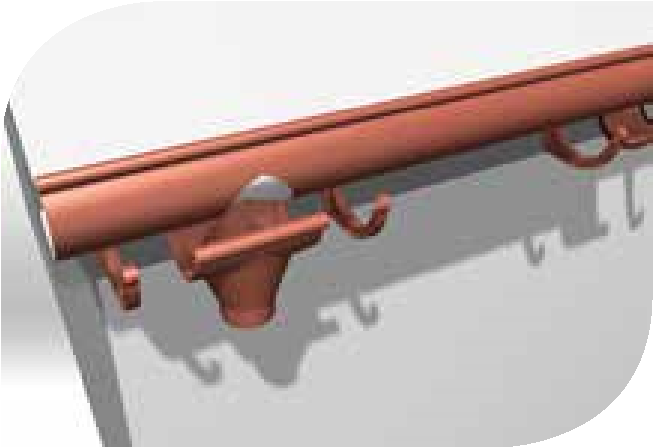 	Obr. 13	Obr. 14	Obr. 15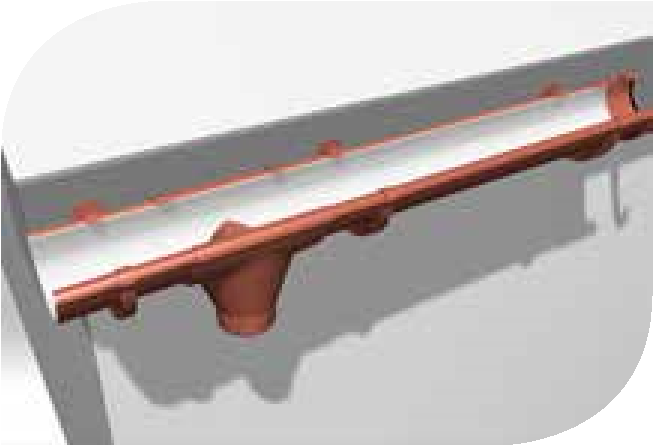 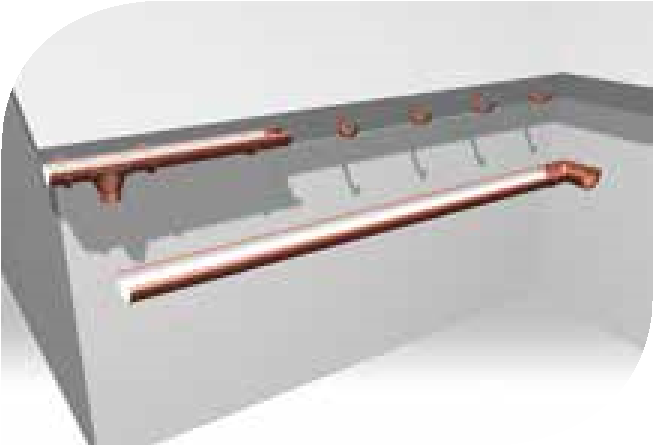 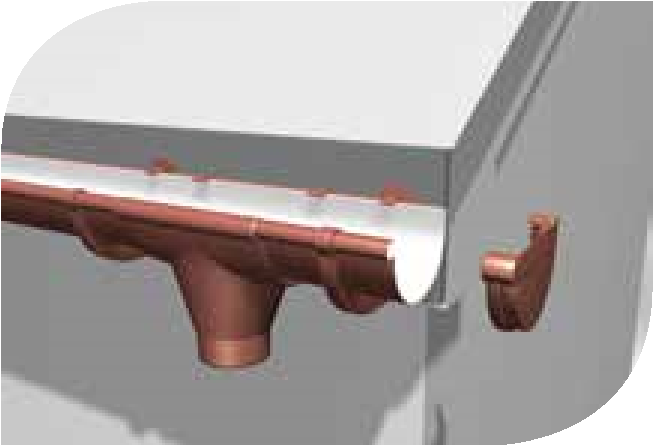 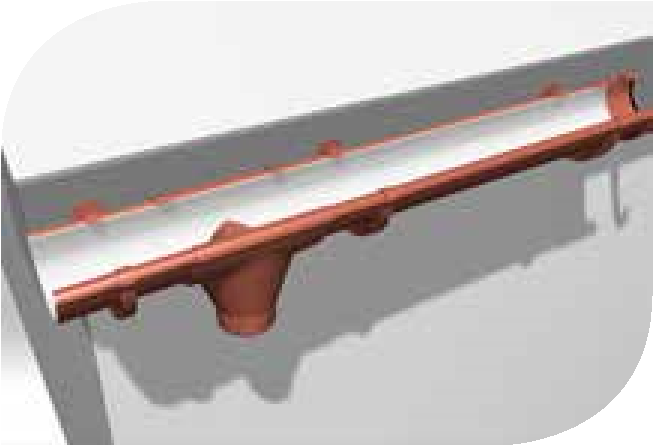 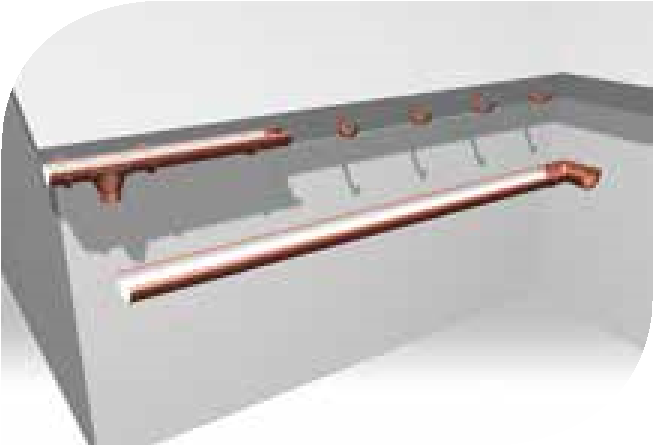 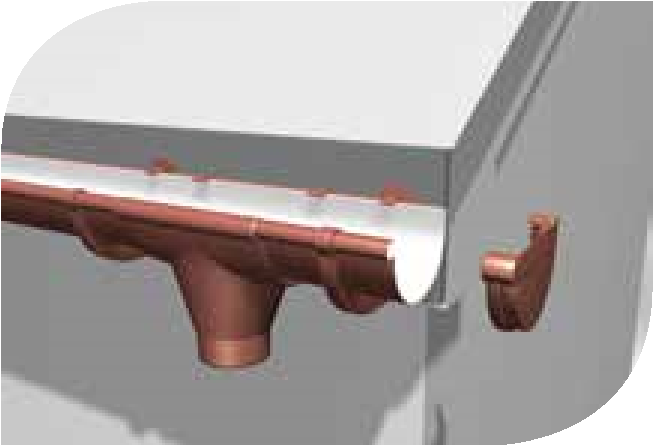 	Obr. 16	Obr. 17	Obr. 18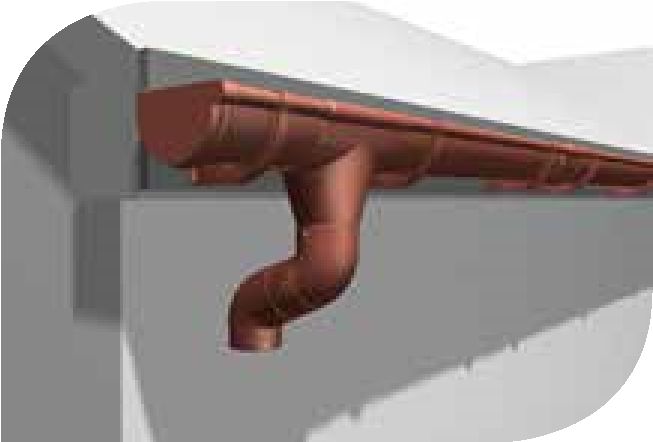 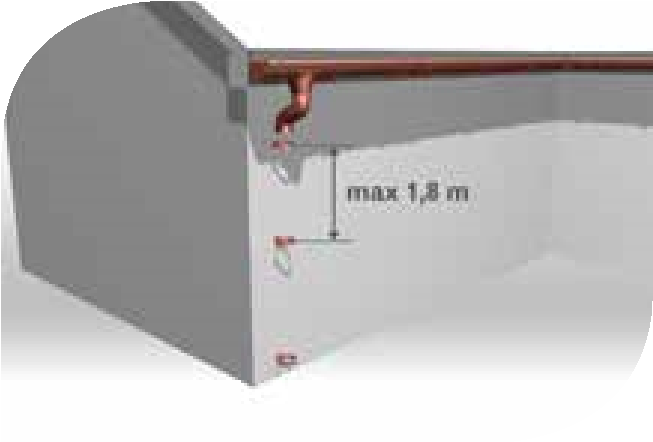 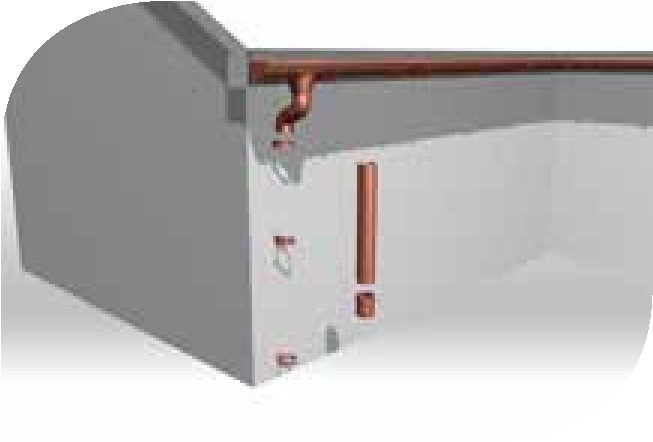 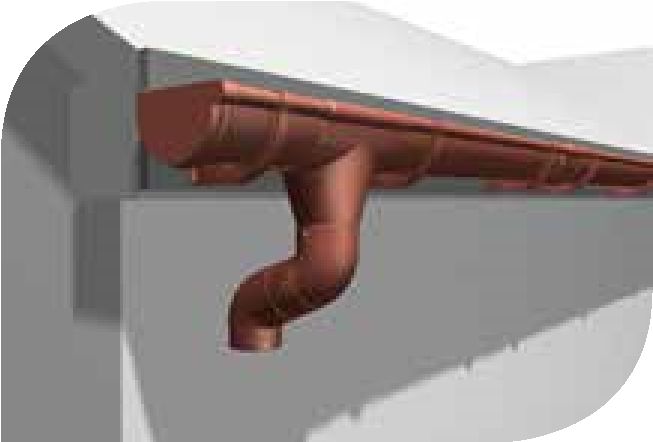 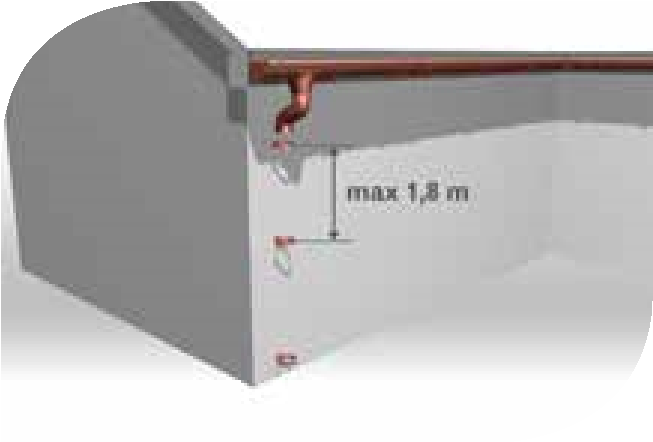 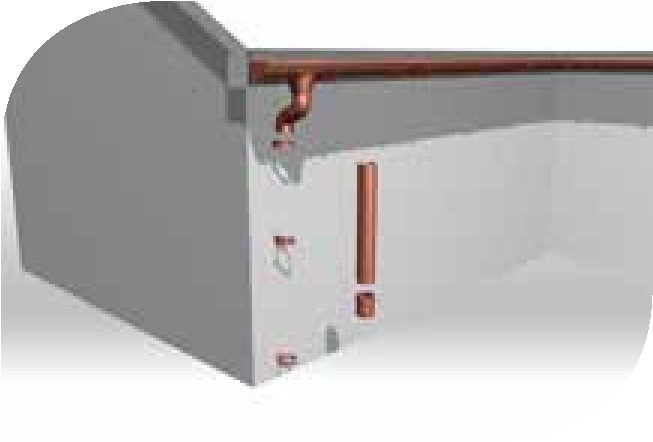 	rys. 19	rys. 20	rys. 21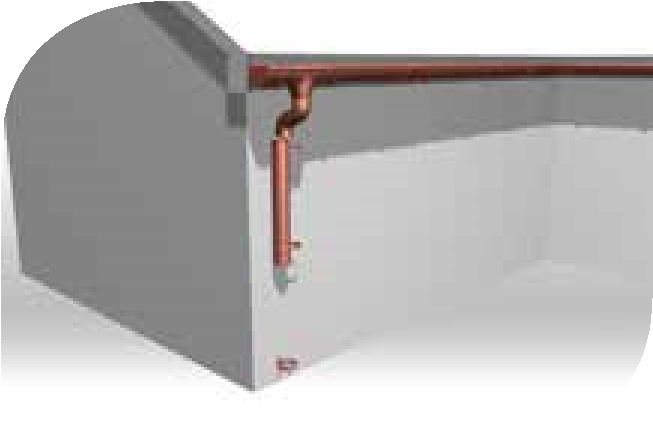 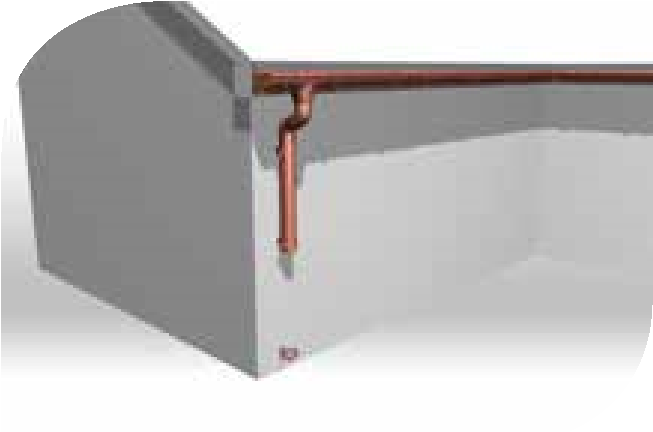 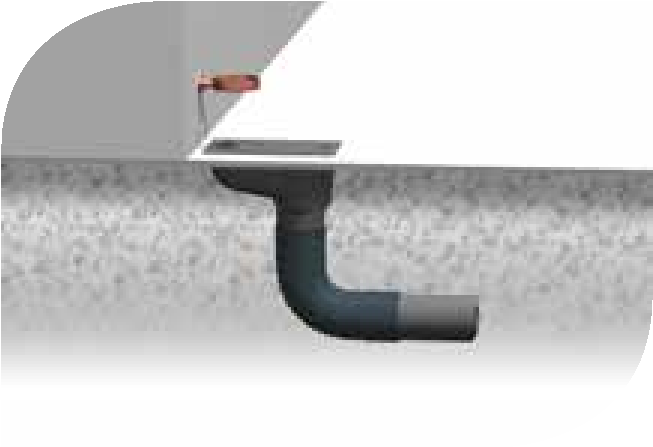 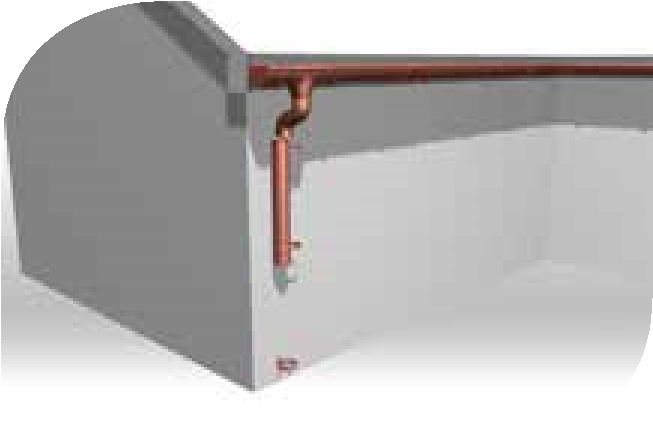 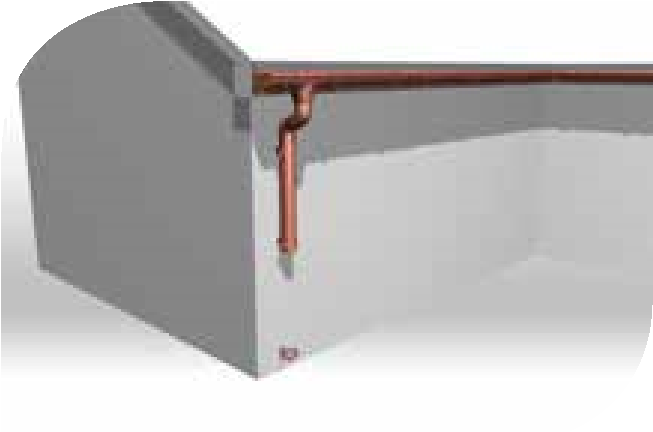 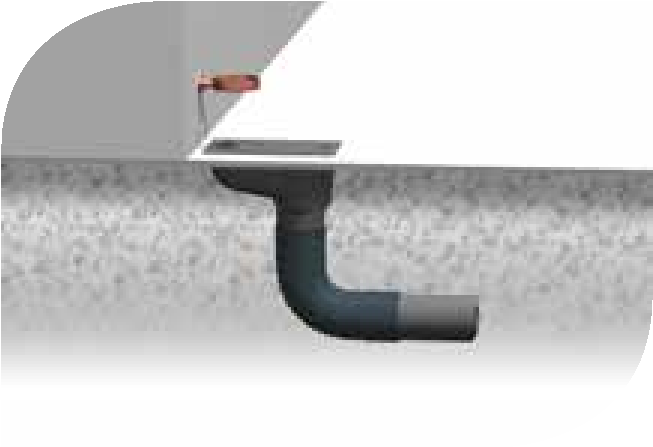 	rys. 22	rys. 23	rys. 24 rys. 25	rys. 26	rys. 27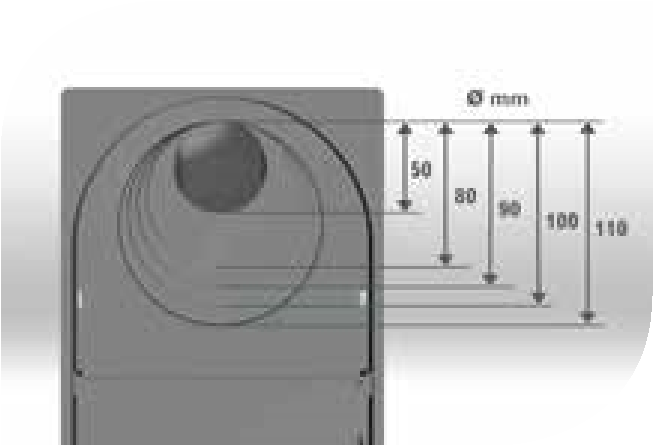 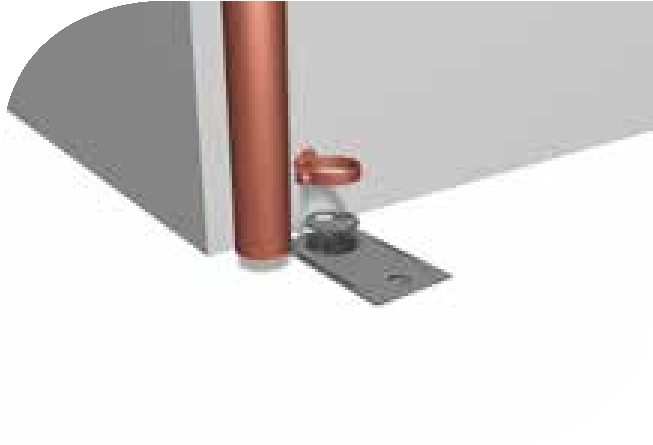 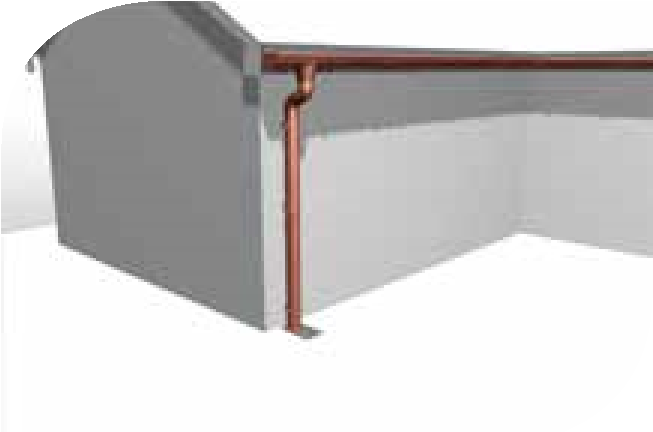 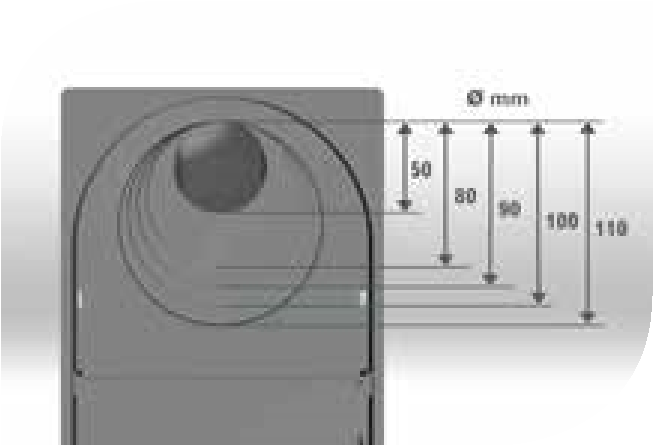 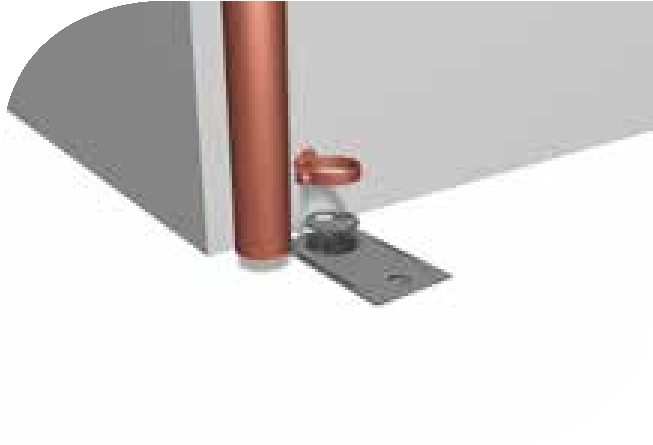 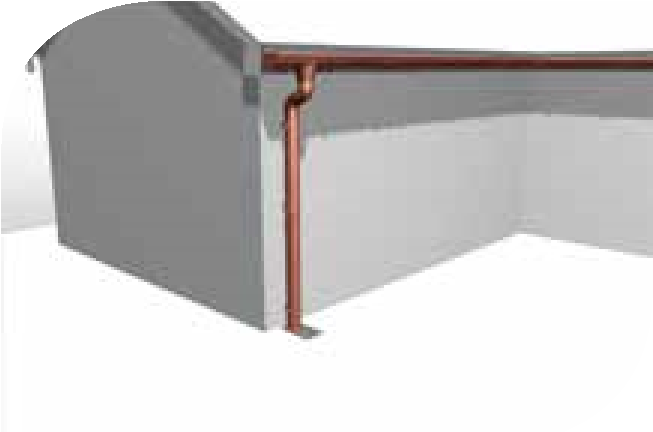 Umístění a počet svodůTyp/rozměr žlabuTyp/rozměr žlabuTyp/rozměr žlabuTyp/rozměr žlabuTyp/rozměr žlabuUmístění a počet svodů90 / 50110 / 80130 / 80130 / 100150 / 10036 m258 m299 m299 m2148 m273 m2116 m2198 m2198 m2296 m2